2020 Wildcat Baseball Schedule
Day/Date		Opponent		Location	Varsity		JV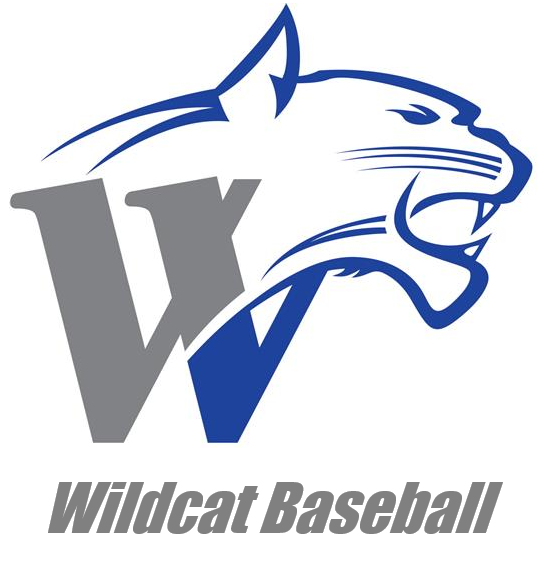       Tue/Feb. 11		        Hillsboro*		        Whitney                   5:30      Fri/Feb. 14		         Pantego*		        Whitney	          7:00     	     4:30     Tue/Feb. 18		     Valley Mills*		     Valley Mills               4:30     Fri/Feb. 21	                     Waco Connally*	        Whitney	          7:00     	     5:00     Mon/Feb. 24		             Troy                                            Troy                          7:00     	     4:30     Feb.27-Feb. 29	                Whitney Tournament        	        Whitney                    TBA     Tue/Mar. 3		        Alvarado 		        Whitney 	          7:00 	     4:30     Mar. 5-Mar. 7 	                Rogers Tournament                      Rogers                     TBA     Mar. 5-Mar. 7 	             Whitney JV Tournament               Whitney                                                    TBA     Tue/Mar. 10          	           Clifton                                       Clifton                      7:00     	     4:30     Mar.12-Mar. 14 	 Van Tournament                             Van                          TBA     Tue/Mar. 17          	       Maypearl                                   Whitney                    7:00                      4:30     Mar. 19 & Mar.21    Valley Mills JV Tournament         Valley Mills                                               TBA     Fri/Mar. 20            	       Maypearl                                  Maypearl                   7:00                      4:30     Tue/Mar. 24           	        Rio Vista                                   Rio Vista                    7:00                      4:30     Fri/Mar. 27            	        Rio Vista                                    Whitney                    7:00                     4:30     Tue/Mar. 31 		            OPEN     Sat/Apr. 4            	       Caldwell                                     Whitney                  12:30     Tue/Apr. 7             	           West                                         Whitney                    7:00                      4:30     Thu/Apr. 9             	           West                                            West                        7:00                      4:30     Tue/Apr. 14            	           Keene                                        Keene                       7:00                      4:30     Fri/Apr. 17            	           Keene (Varsity First)      Whitney                    4:30                      7:00     Tue/Apr. 21           	       Grandview                               Grandview                7:00                      4:30     Fri/Apr. 24            	       Grandview                                Whitney                    7:00                      4:30     Tue/Apr. 28           	           Clifton (Senior Night)    Whitney                    7:00                      4:30		     All district games are underlined.    * denotes scrimmage